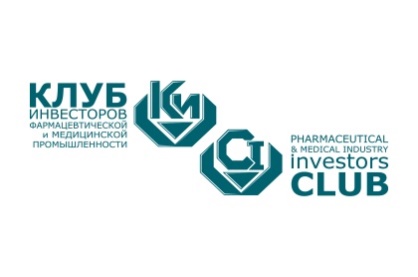 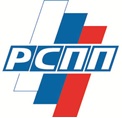 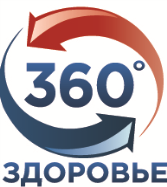 РОССИЙСКИЙ СОЮЗ ПРОМЫШЛЕННИКОВ И ПРЕДПРИНИМАТЕЛЕЙКомиссия РСПП по индустрии здоровьяКомиссия рспп по фармацевтической и медицинской промышленностикомиссия рспп по спорту и физической культуре Клуб инвесторов фармацевтической и медицинской промышленностиПроект программы Конференции «Возможности импортозамещения для сохранения здоровья населения в условиях санкций»11 мая 2022 года, 13.00 – 16.00ВК «Гостиный двор», г.Москва, ул.Ильинка, д. 4Пандемия и введенные санкции показали важность производства отечественной продукции, особенно в отраслях, определяющих безопасность страны.Здравоохранение - одна из сфер жизни общества, обеспечивающая возможность осуществления политических, экономических, научно-образовательных, лечебно-профилактических, управленческих и организационных мероприятий, направленных на реализацию права граждан на сохранение здоровья. Охрана здоровья населения является сегодня одним из стратегических направлений и требуют активного участия бизнеса.Медицинская и фармацевтическая промышленность вошли в ряд наиболее наукоемких высокотехнологичных отраслей экономики, от работы которых зависит здоровье населения.Сегодня импортозамещение для России – вопрос экономического суверенитета. Правительство предпринимает значительные шаги для создания благоприятных условий развития промышленности и сокращения зависимости от импорта для снижения политических и финансовых рисков.В настоящее время ведется активная работа по снижению зависимости производства лекарственных препаратов и медицинских изделий от импорта сырья, материалов и оборудования. Прорабатываются вопросы развития производства фармацевтических субстанций. Обсуждаются всесторонние меры государственной поддержки производства лекарственных препаратов и медицинских изделий, а также нормативно-правовое регулирование.В условиях санкционных ограничений для сохранения и укрепления здоровья нации особую актуальность приобретают профилактика заболеваний среди разных групп населения и формирование мотивации к здоровому образу жизни. Представители крупного, среднего и малого бизнеса, отраслевых объединений работодателей, фармацевтических компаний и медицинских организаций.МОДЕРАТОР: Черепов Виктор Михайлович - Вице-президент РСПП по социальной политике и трудовым отношениям, председатель Комиссии РСПП по индустрии здоровья, член Коллегии Минздрава России, д.м.н., профессорК УЧАСТИЮ ПРИГЛАШЕНЫ:Салагай Олег Олегович - Заместитель Министра здравоохранения Российской ФедерацииГалкин Дмитрий Сергеевич – Директор Департамента развития фармацевтической и медицинской промышленности Минпромторга РоссииПредставитель Минспорта РоссииКалинин Юрий Тихонович – Председатель Комиссии РСПП по фармацевтической и медицинской промышленности, Президент Ассоциации «Росмедпром»Назаров Виктор Борисович – генеральный директор АНО «Консорциум «Медицинская Техника» Цыферов Михаил Алексеевич - Президент ООО «НПО Петровакс Фарм»Жестков Александр Валерьевич - Исполнительный директор Саморегулируемой организации «Союз производителей БАД к пище»Жидкова Елена Анатольевна – заместитель председателя Комиссии РСПП по индустрии здоровья, Начальник Центральной дирекции здравоохранения – филиала ОАО «РЖД»Кукушкин Игорь Григорьевич - Генеральный директор АНО «Здоровье 360» Михайлова Тамара Викторовна - Член Экспертного совета по физической культуре и спорту при Комитете Совета Федерации по социальной политикеМаксимова Анна Владимировна - Президент Ассоциации производителей и экспортеров отечественных спортивных товаров и оборудованияКиселева Ольга Юрьевна - Президент Ассоциации операторов фитнес индустрииШипилов Игорь Викторович - СУЭК  Федоров Валерий Иванович - заместитель генерального директора ПАО «ФосАгро»Представитель Комиссии РСПП по спорту и физической культуре